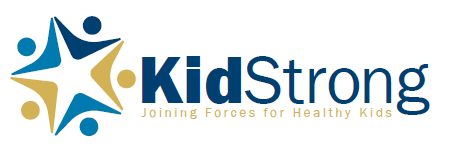 Thursday, June 21, 2018Thursday, June 21, 2018 continued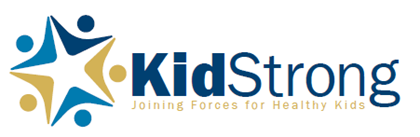 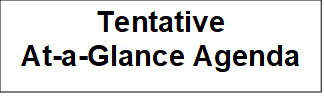 Friday, June 22, 2018*Required Nursing CEs for licensure renewalPathwaysIZ		ImmunizationSN		School NursingSBHC		School-based Health CentersRH	Reproductive HealthNUT		NutritionPERC	Family EngagementSSS		Safe & Supportive SchoolsSA		Substance Abuse AWARE	Mental HealthPA		Physical Activity for Classroom Teachers & Administrators PE / Physical EducationSCS	School Counseling Services Social work and nursing CEs are pending approval from the Office of Maternal, Child and Family Health as authorized by the WV Board of Social Work Examiners, License 490089, and the WV Board of Examiners for Registered Nurses, License WV1999-0297.  Counseling CEs are pending approval by MU.	Minutes and CEs: Day #1= 330 minutes or 6.6 Nursing CEs and Day #2= 300 minutes or 6.0 Nursing CEsTotal Nursing CEs  -12.6Closed SessionsTentativeAt-a-Glance AgendaWednesday, June 20, 2018:  ALL DAY TRAINING   Thursday, June 21, 2018:  INVITATION ONLY PATHWAYS -Friday, June 22, 2018:  INVITATION ONLY PATHWAYSPlease Note:  Registration for Mental Health First Aid trainings and the PBIS Conference for current coaches and school teams will be separate from the KidStrong conference registration.  TimeTimePathwayDescriptionRoom8:30 a.m.9:30 a.m.Registration                                                                                       Main Lobby8:30 a.m.9:30 a.m.Morning BreakMain Lobby8:30 a.m.9:30 a.m.ExhibitsAdult Immunization Clinic byKanawha-Charleston Health DepartmentMain LobbyMain Lobby9:30 a.m.9:40 a.m.Welcome Welcome and LogisticsColiseum9:40 a.m.10:30 a.m.Opening SpeakerMotivational OpeningColiseum9:40 a.m.10:30 a.m.Opening SpeakerDr. Jim HarrisColiseum9:40 a.m.10:30 a.m.Opening SpeakerColiseum10:45 a.m. - 11:45 a.m.10:45 a.m. - 11:45 a.m.10:45 a.m. - 11:45 a.m.10:45 a.m. - 11:45 a.m.10:45 a.m. - 11:45 a.m.Track 1School HealthIZ 2018 Immunization UpdateJoEllen Wolicki, BSN, RN, Nurse Educator, Little TheaterTrack 1School HealthSNSeizure Management  and Conversion DisordersDr. Mitzi PayneNorth HallTrack 1School HealthSN Oral Health Supports and Services for your countyTeresa MarksWest 1Track 1School HealthSBHC Psychiatric Medication in Children and Teens Dr. Melissa AlbertCivic Center LoungeTrack 2Reproductive HealthRHAMAZE-ing Videos: Sex Ed for the YouTube GenerationNora GelperinParlor BTrack 3NutritionNUT Full S.T.E.A.M Ahead…Farm to School with Dairy!Sharon Maynard, RDN.LD, FANDParlor ATrack 4Family EngagementFEEngaging Families to Support LearningNancy M. Cline, WVDESpecial Education CoordinatorParlor ETrack 4Family EngagementFEEngaging Families to Support LearningNancy M. Cline, WVDESpecial Education CoordinatorParlor ETrack 4Family EngagementFEEngaging Families to Support LearningNancy M. Cline, WVDESpecial Education CoordinatorParlor ETrack 5School EnvironmentSSS/SAHandle With CareAndrea DarrRooms 202-205Track 5School EnvironmentAWARE Neonatal Abstinence SyndromeDr. DaviesRoom 206Track 6Physical ActivityPA Healthy Active Students Make Better LearnersJosh Grant South HallTrack 6Physical EducationPE  Healthy Active Students Make Better LearnersJosh Grant South HallTrack 7 School Counseling SCSBe the One to Make a Difference:   Youth Mental Health First AideDianna Bailey-MillerParlor D11:45 a.m.1 p.m.LunchExhibitsColiseum Main Lobby1 p.m. - 2:15 p.m.1 p.m. - 2:15 p.m.1 p.m. - 2:15 p.m.1 p.m. - 2:15 p.m.1 p.m. - 2:15 p.m.Track 1School HealthIZVaccine Administration: Make No Mistakes!JoEllen Wolicki,Little TheaterTrack 1School HealthSNWV Council of School Nurses:  Understanding Basic and Specialized Health Care Procedures ManualKristi Scaggs, Rhonda Dante, Wendy Barker, Linda Parsons, Jenny Friel, Allison St. Clair, Rebecca Wise and Tiffany HeizemanNorth HallTrack 1School HealthSNHow can the WV Poison Center help school nurses?Carissa McBurneyWest 1Track 1School HealthSBHC Suicide Prevention and Intervention Barri FaucettCivic Center LoungeTrack 2Reproductive HealthRHWhat About the Boys? How Sexual Health Education Ignores Boys and Young Men, and What You Can Do About itElizabeth SchroederParlor BTrack 3NutritionNUT WV Kids Market Program: Connecting Farmers to Children, Families and the CommunityKristin McCartney, MPH, RDNParlor A  Track 4Family EngagementFE Grandfamilies: A New CommunityBrenda R. Wamsley, Ph.D., WVSU, Department of Social WorkParlor E  Track 4Family EngagementFE Grandfamilies: A New CommunityBrenda R. Wamsley, Ph.D., WVSU, Department of Social WorkParlor E  Track 4Family EngagementFE Grandfamilies: A New CommunityBrenda R. Wamsley, Ph.D., WVSU, Department of Social WorkParlor ETrack 5School EnvironmentSSS/SAHuman Trafficking, What is it?, Who are the targets? How can it happens? Brian Morris, Homeland SecurityRooms 202-205Track 5School EnvironmentAWARE School-Based Mental Health Services Room 206Track 6Physical ActivityPAThis is How We Do It! Brittany Anderson & Marybeth Freeman South HallTrack 6Physical EducationPEPhysical EducationPE PlayOut Fitness Made FunRick Thomas & Karen Bonnett West 2Track 6Physical EducationPEPhysical EducationPEIntegrated Physical Education for High SchoolJosh Grant and Gloria BurdetteLocker RoomTrack 7School Counseling SCS Handle with Care  - RepeatAndrea DarrParlor D2:30 p.m. - 3:45 p.m.2:30 p.m. - 3:45 p.m.2:30 p.m. - 3:45 p.m.2:30 p.m. - 3:45 p.m.2:30 p.m. - 3:45 p.m.Track 1School HealthIZ TBDLittle TheaterTrack 1School HealthSNWV Council of School Nurse Round Table: Understanding the Issues and Finding the Best SolutionsKristi Scaggs, Rhonda Dante, Wendy Barker, Linda Parsons, Jenny Friel, Allison St. Clair, Rebecca Wise and Tiffany HeizemanNorth HallTrack 1School HealthSNA Curriculum for Preventing CancerElaine Darling West 1Track 1School HealthSBHCDevelopmental Impacts of TraumaDr. Marianna LinzCivic Center LoungeTrack 2Reproductive HealthRHA Curriculum for Preventing CancerElaine DarlingWest 1Track 3NutritionNUTAccommodating Special Diets in SchoolsCeleste Peggs, MS, RD, LDParlor A  Track 4Family EngagementFECollaborating with County Family & Community Engagement Coordinators (PERC) to Enhance Student SuccessCounty PERC CoordinatorsParlor E  Track 4Family EngagementFECollaborating with County Family & Community Engagement Coordinators (PERC) to Enhance Student SuccessCounty PERC CoordinatorsParlor E  Track 4Family EngagementFECollaborating with County Family & Community Engagement Coordinators (PERC) to Enhance Student SuccessCounty PERC CoordinatorsParlor ETrack 5School EnvironmentSSS/SA How Trauma Affects Children and Classrooms and resources to handle it. Felicia BushRooms 202-205Track 5School EnvironmentSSS/SA How Trauma Affects Children and Classrooms and resources to handle it. Felicia BushTrack 5School EnvironmentTECHOffice 365Room 206Track 6Physical ActivityPA Boost Your Brain With Classroom Energizers Brittany Anderson South HallTrack 6Physical EducationPE Increasing MVPA in Elementary PECozetta Miller / Ashley Doty West 2Track 7School Counseling SCSStudent Success Standards and Policy 2510 for School Counselors in Early and Elementary SchoolsMonica DellameaMonica DellamaeMedia RoomTrack 7School Counseling SCSStudent Success Standards and Policy 2510 for School Counselors in Middle SchoolsJoey Wiseman Locker RoomTrack 7School Counseling SCS Changes to Policy 2510 for High School Joey WisemanParlor D3:45 p.m. - 4:15 p.m.3:45 p.m. - 4:15 p.m.3:45 p.m. - 4:15 p.m.BREAKMain  Lobby4:15 p.m. - 5:15 p.m.4:15 p.m. - 5:15 p.m.4:15 p.m. - 5:15 p.m.4:15 p.m. - 5:15 p.m.4:15 p.m. - 5:15 p.m.IZCervical Cancer SurvivorNational Speaker Tamika Felder, Someone You Love: The HPV Epidemic (For all participants including pharmacist, public health specialist, health care providers, school nurses, teachers and health educators)Little TheaterTrack 1School HealthSNCervical Cancer SurvivorNational Speaker Tamika Felder, Someone You Love: The HPV Epidemic (For all participants including pharmacist, public health specialist, health care providers, school nurses, teachers and health educators)Little TheaterSNCervical Cancer SurvivorNational Speaker Tamika Felder, Someone You Love: The HPV Epidemic (For all participants including pharmacist, public health specialist, health care providers, school nurses, teachers and health educators)Little TheaterSBHCMedicaid Billing   Cynthia ParsonsLittle TheaterTrack 2Reproductive HealthRH  Mama, Don’t Let your Babies Grow Up to be Sexual       AssaultersSelina VickersParlor BTrack 3NutritionNUTFoods Sold Served and Distributed in Schools – The GuidelinesAmanda Harrison, MA, Executive Director OCNParlor ATrack 4Family EngagementFEUnderstanding Cultural BiasParlor ETrack 5School EnvironmentSSS/SADrugs, Children, Families, what is happening today?Chad Napier, HIDARooms 202-205Track 5School EnvironmentDATARisky Behaviors:  Learn what students are reporting on the 2017Youth Risk Behavior Survey (YRBS)Pat Hammer and Josh GrantSouth HallTrack 6Physical ActivityPARisky Behaviors:  Learn what students are reporting on the 2017Youth Risk Behavior Survey (YRBS)Pat Hammer and Josh Grant South HallTrack 6Physical EducationPERisky Behaviors:  Learn what students are reporting on the 2017Youth Risk Behavior Survey (YRBS)Pat Hammer and Josh Grant South HallTrack 7School Counseling SCS How Trauma Affects Children and Classrooms and resources to handle it.   -RepeatFelicia BushParlor DTimeTimePathwayDescriptionRoom8:00 a.m.8:30 a.m.RegistrationMain Lobby8:00 a.m.8:30 a.m.Morning BreakMain Lobby8:00 a.m.8:30 a.m. ExhibitsMain Lobby8:30 a.m.8:40 a.m.Welcome Welcome and LogisticsColiseum8:40 a.m.9:30 a.m.Opening SpeakerOpioid Crisis:  Does It Affect My Classroom and School?Dr. Rahul GuptaColiseum8:30 a.m.    9:30 a.m.                                              Opening Immunization Summit                                                                                           Using Motivational Interviewing to Improve                        Little Theater                                                                                           and Adolescent Vaccination Rates                                                                                             Amanda Dempsey8:30 a.m.    9:30 a.m.                                              Opening Immunization Summit                                                                                           Using Motivational Interviewing to Improve                        Little Theater                                                                                           and Adolescent Vaccination Rates                                                                                             Amanda Dempsey8:30 a.m.    9:30 a.m.                                              Opening Immunization Summit                                                                                           Using Motivational Interviewing to Improve                        Little Theater                                                                                           and Adolescent Vaccination Rates                                                                                             Amanda Dempsey8:30 a.m.    9:30 a.m.                                              Opening Immunization Summit                                                                                           Using Motivational Interviewing to Improve                        Little Theater                                                                                           and Adolescent Vaccination Rates                                                                                             Amanda Dempsey8:30 a.m.    9:30 a.m.                                              Opening Immunization Summit                                                                                           Using Motivational Interviewing to Improve                        Little Theater                                                                                           and Adolescent Vaccination Rates                                                                                             Amanda Dempsey9:30 a.m.10:00 a.m.                                                             BREAK  with Exhibitors in Main Lobby9:30 a.m.10:00 a.m.                                                             BREAK  with Exhibitors in Main Lobby9:30 a.m.10:00 a.m.                                                             BREAK  with Exhibitors in Main Lobby9:30 a.m.10:00 a.m.                                                             BREAK  with Exhibitors in Main Lobby9:30 a.m.10:00 a.m.                                                             BREAK  with Exhibitors in Main Lobby10:00 a.m. - 11:00 a.m.10:00 a.m. - 11:00 a.m.10:00 a.m. - 11:00 a.m.10:00 a.m. - 11:00 a.m.10:00 a.m. - 11:00 a.m.IZTBDLittle TheaterTrack 1School HealthSNVeteran’s Mental Health Part I*Sara Fitzwater MillerNorth HallSNWhat to do about a BUG in your BED: Supporting Families with Bed Bugs  Chad Carpenter and Grant BishopWest 1SBHCSelf-Harm & CuttingMargie O'Kelly, PsyDCivic Center LoungeTrack 2Reproductive HealthRHHow Adverse Childhood Experiences affect Teen PregnancyDeena EllisonParlor BTrack 2 Bullying/Sexual Assault Selina VickersParlor ATrack 4Family EngagementFECollaborating with County Family & Community Engagement Coordinators to Enhance Student SuccessCounty PERC CoordinatorsParlor ETrack 5School EnvironmentSSS/SAThe Opioid Crisis in WV.  A humane alternative to the harsh, judgmental and draconian approach to fighting addiction.Huntington Fire Chief Jan RaderJudge Patricia KellerNecia FreemanRooms 202-205Track 5School EnvironmentAWARENeonatal Abstinence SyndromeDr. DaviesRoom 206Track 6 Physical ActivityPA Math in Action Brittany Anderson & South HallTrack 6 Physical EducationPE Aerobic ArithmeticAnnie Machammer / Ashley Doty / Cozetta Miller  West 2Track 7School Counseling SCSWhat are School-Age and Early Childhood PBIS?  Amy Kelly and Amy Carlson Parlor D11:15 a.m. - 12:15 p.m11:15 a.m. - 12:15 p.m11:15 a.m. - 12:15 p.m11:15 a.m. - 12:15 p.m11:15 a.m. - 12:15 p.mTrack 1School HealthIZ TBDLittle TheaterTrack 1School HealthSNVeteran’s Mental Health Part II*Sara Fitzwater MillerNorth HallTrack 1School HealthSNType I Diabetes including CGMs Dr. Amanda DyeWest 1Track 1School HealthSBHC Tiered Intervention:  Successful collaboration   between School-Based Health Centers, Mental   Health Providers, and School Personnel     Tiffany Pittman MA, LPC, AADC  Dr. Conrae Lucas-Adkins and PanelCivic Center LoungeTrack 2Reproductive HealthRHCuriosity or Calamity? The Impact of Young People Viewing Sexually Explicit MaterialDr. SchroederParlor BTrack 4Family EngagementFEMaintaining Positive Family Relationships 
While Addressing Challenging BehaviorsNancy M. Cline, WVDEOffice of Special Education CoordinatorParlor ETrack 4Family EngagementFEMaintaining Positive Family Relationships 
While Addressing Challenging BehaviorsNancy M. Cline, WVDEOffice of Special Education CoordinatorParlor ETrack 4Family EngagementFEMaintaining Positive Family Relationships 
While Addressing Challenging BehaviorsNancy M. Cline, WVDEOffice of Special Education CoordinatorParlor ETrack 5School EnvironmentSSS/SAChildren are the victims, now what?Tracie ChapmanRooms 202-205Track 6Physical ActivityPAActive LiteracyBrittany Anderson & Marybeth  Freeman South HallTrack 6Physical EducationPE Name Your Workout Michael Scarbro & Rick Thomas West 2Track 7 School Counseling SCS Understanding the Multi-Tiered Systems of Support (MTSS) inclusive of SAT, 504 and IEPs WVDE-OSEParlor D12:15 p.m. – 1:15 p.m.                                             LUNCH PROVIDED                                                           Coliseum                                                                                         Exhibits                                                                                    Main Lobby                                                                                   Adult Immunization Clinic by                                           Main Lobby                                                                              Kanawha-Charleston Health Department12:15 p.m. – 1:15 p.m.                                             LUNCH PROVIDED                                                           Coliseum                                                                                         Exhibits                                                                                    Main Lobby                                                                                   Adult Immunization Clinic by                                           Main Lobby                                                                              Kanawha-Charleston Health Department12:15 p.m. – 1:15 p.m.                                             LUNCH PROVIDED                                                           Coliseum                                                                                         Exhibits                                                                                    Main Lobby                                                                                   Adult Immunization Clinic by                                           Main Lobby                                                                              Kanawha-Charleston Health Department12:15 p.m. – 1:15 p.m.                                             LUNCH PROVIDED                                                           Coliseum                                                                                         Exhibits                                                                                    Main Lobby                                                                                   Adult Immunization Clinic by                                           Main Lobby                                                                              Kanawha-Charleston Health Department12:15 p.m. – 1:15 p.m.                                             LUNCH PROVIDED                                                           Coliseum                                                                                         Exhibits                                                                                    Main Lobby                                                                                   Adult Immunization Clinic by                                           Main Lobby                                                                              Kanawha-Charleston Health Department1:15 p.m. - 2:15 p.m.1:15 p.m. - 2:15 p.m.1:15 p.m. - 2:15 p.m.1:15 p.m. - 2:15 p.m.1:15 p.m. - 2:15 p.m.Track 1School HealthIZStrategies for Improving Adult Immunization Rates (4 Pillars)Richard Zimmerman Little TheaterTrack 1School HealthSNReturn to Learn: Accommodating students with concussionsAngela MoralesNorth HallTrack 1School HealthSNSection 504Terry RileyWest 1Track 1School HealthSBHCHuman & Child Trafficking  Dr. Patrick Kerr   Civic Center LoungeTrack 2Reproductive HealthRHSexual Orientation and Gender Identity 101Selina VickersParlor B  Track 4Family EngagementFEBringing the Grandfamilies Project to Your County: The Nuts and Bolts Pam Hotsinpillar, Harrison County PERC Coor.Parlor E  Track 4Family EngagementFEBringing the Grandfamilies Project to Your County: The Nuts and Bolts Pam Hotsinpillar, Harrison County PERC Coor.Parlor E  Track 4Family EngagementFEBringing the Grandfamilies Project to Your County: The Nuts and Bolts Pam Hotsinpillar, Harrison County PERC Coor.Parlor ETrack 5School EnvironmentSSS/SAChild Sexual Abuse the Devastating Results and CostsJim McKay and Emily Chittenden-LairdRooms 202-205Track 5School EnvironmentAWAREUnderstanding the Multi-Tiered System of Support (MTSS) inclusive of SAT, 504 and IEPs   -RepeatWVDE-OSERoom 206Track 6Physical ActivityPABoost Your Brain With Classroom Energizers Brittany Anderson & South HallTrack 6Physical EducationPE Increasing MVPA in  Secondary PE Karen Bonnett & Annie Machammer  West 2Track 7 School CounselingSCSWhat are School-Age and Early Childhood PBIS?  -RepeatAmy Kelly and Amy Carlson Parlor D2:30 p.m.3:30 p.m.Closing SpeakerSupporting Student Learning through Emphasis on Student and Staff Health:  CDC- Whole School, Whole Community, Whole Child ModelDr. Michael Mann of WVUColiseumTimeSpecialized TrainingRoom8:00 a.m. – 5 p.m.Veteran Mental Health First Aid CourseMarriottTimeSpecialized TrainingRoom9:30 a.m. - 5 p.m.Computer ScienceParlor C8:00 a.m. – 5 p.m.Youth Mental Health First Aid Course Marriott9:30 a.m. - 5 p.m.PBIS ConferenceFour Points TimeSpecialized TrainingRoom8:30 a.m. - 4 p.m.Computer ScienceParlor C8:00 a.m. – 5 p.m.Adult Mental Health First Aid CourseMarriott9:30 a.m. - 5 p.m.PBIS ConferenceFour Points 